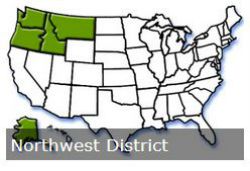 1995-2018Northwest DistrictPresidential Recognition AwardsYear			Award Winner				School/Location1995		Helen Chrest					Helena, Montana		Jeri Domme						Helena, Montana		Robert Michael				          Oregon State University, Corvallis		Keith Lewis		Deve Swaim					         Portland State University, Oregon1996		Jeff Carpenter				         Olympia, Washington